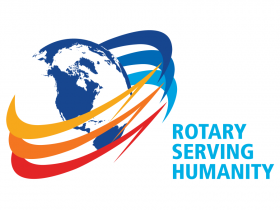 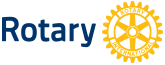               Klinga Rotaryklubb Referat Dato: 26.10.20         Klubbmøte nr:   10           	Klinga Rotaryklubb 20/21Det planlagte bedriftsbesøket på Scandic Rock Hotell ble avlyst/utsatt, på grunn av uforutsett hendelse. Det ble derfor et ordinært medlemsmøte "tatt på sparket".Ole Harald tok sporty utfordringen og snakket om frivillighet, - spesielt relatert til hans rolle som leder av Namdal Parkinsonforening gjennom åtte år. Det ble gitt et bilde av en organisasjon og en lokalforening som gjennom mange år har arbeidet med likemannsarbeid, fysiske og sosiale aktiviteter, til brukere med parkinsonsykdom. Sykdommen kan ramme både yngre og eldre. Den er krevende å leve med, både for den som er syk, og deres nærmeste. Asbjørn ble kveldens heldige vinner.Mandag 2. november: klubbkveld. Styremøte i forkant.3-minutter: Per Terje  (NB litt i utakt med foreliggende liste)Ref. Kari